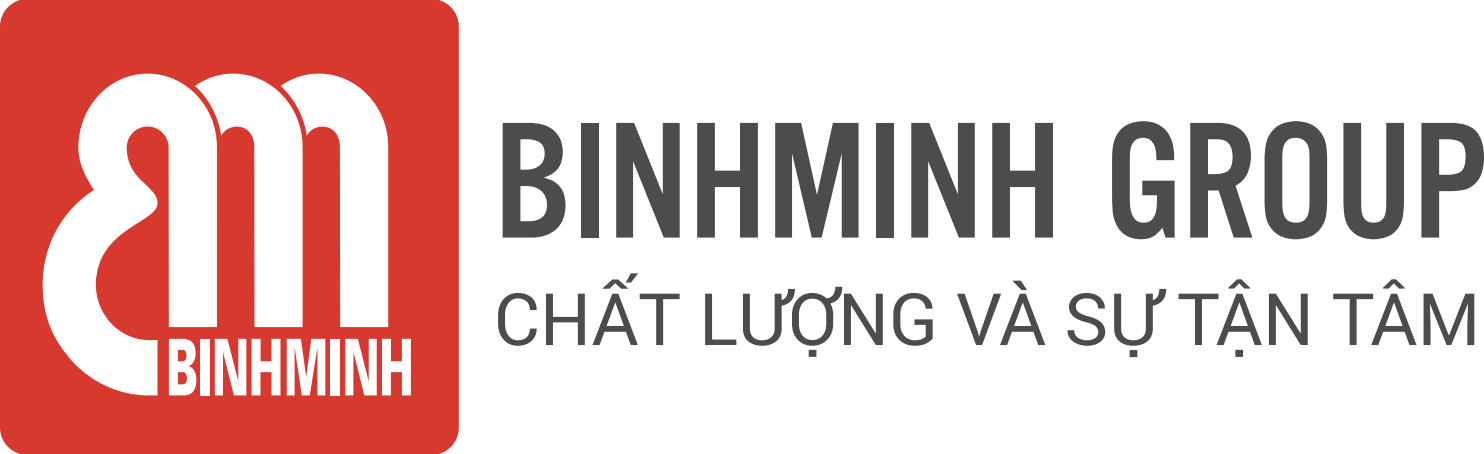 PHIẾU TỔNG HỢP NỘI DUNG BÀI HỌC LỚP 3, CHƯƠNG TRÌNH TIẾNG ANH WONDERFUL WORLDUNIT 9: MY FAVOURITE FOOD - Lesson 1A + 1B( Bài 7: MÓN ĂN YÊU THÍCH CỦA TÔI - BÀI 1A + 1B )-------------------------------- Lesson objectives (Mục tiêu bài học) ● To identify some food (Nhận biết một số đồ ăn.)● To identify the use of “some, many, a lot of, any” (Nhận biết cách sử dụng “some, many, a lot of, any”)● To ask and answer questions about food (Hỏi và trả lời những câu hỏi về đồ ăn).Lesson content (Nội dung bài học)Vocabulary (Từ Vựng).Apple: quả táoBanana: quả chuốiPear: quả lêTomato: cà chuaRead: đọcCheese: phô maiChicken: thịt gàJuice: nước épMilk: sữaRice: cơmPizza: bánh pizzaSalad: xa lát, món rau trộnHamburger: bánh mì kẹpNoodles: mỳ, phở, búnCoffee: cà phêStructures (Cấu trúc câu)● There are some pears. (Có một vài quả lê.)There are many/ a lot of bananas. (Có nhiều/ rất nhiều quả chuối.)● Is there any chicken in the fridge? (Có chút thịt gà nào trong tủ lạnh không?)- Yes, there is. (Vâng, có.)- No, there isn’t. (Không, không có.)● Are there any bananas on the desk? (Có quả chuối nào trên bàn không?)- Yes, there are. (Vâng, có.)- No, there aren’t. (Không, không có.)Homelink (Dặn dò về nhà)Các con học thuộc và luyện viết từ vựng.Luyện nói từ vựng và cấu trúcLuyện tập/ thực hành những bài tập còn lại con chưa hoàn thiện trên lớp trang 34, 35, 36, 37.Trân trọng cảm ơn sự quan tâm, tạo điều kiện của các Thầy/Cô và Quí vị PHHS trong việc đồng hành cùng con vui học